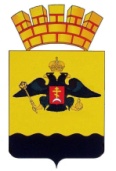 РЕШЕНИЕГОРОДСКОЙ  ДУМЫ  МУНИЦИПАЛЬНОГО  ОБРАЗОВАНИЯ ГОРОД  НОВОРОССИЙСКот 20 июля 2021 года									 № 143г. НовороссийскО признании утратившим силу решения городской Думы муниципального образования город Новороссийск от 22 июля 2020 года№ 570 «Об образовании Унитарной некоммерческой организации«Фонд поддержки и развития предпринимательствав муниципальном образовании город Новороссийск»В соответствии со структурой администрации муниципального образования город Новороссийск, утвержденной решением городской Думы муниципального образования город Новороссийск от 22 декабря 2020 года                               № 49 «О внесении изменений в решение городской Думы муниципального образования город Новороссийск от 25 сентября 2018 года № 332                              «О структуре администрации муниципального образования город Новороссийск», руководствуясь Уставом муниципального образования город Новороссийск, городская Дума муниципального образования город Новороссийск   р е ш и л а:1.	Признать утратившим силу решение городской Думы муниципального образования город Новороссийск от 22 июля 2020 года                   № 570 «Об образовании Унитарной некоммерческой организации «Фонд поддержки и развития предпринимательства в муниципальном образовании город Новороссийск».2.	Отделу информационной политики и средств массовой информации опубликовать настоящее решение в печатном бюллетене муниципального образования город Новороссийск «Вестник муниципального образования город Новороссийск» и разместить на официальном сайте администрации и городской Думы муниципального образования город Новороссийск.3.	Контроль за выполнением настоящего решения возложить на председателя постоянного комитета городской Думы по муниципальной собственности, земельным отношениям, вопросам торговли и потребительского рынка Козырева В.А. и на заместителя главы муниципального образования город Новороссийск Цыбань В.В.4.	Настоящее решение вступает в силу со дня его официального опубликования.Глава муниципального образования	       Председатель  городской  Думыгород Новороссийск_______________ И.А. Дяченко		       _______________ А.В. Шаталов